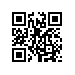 Рег. номер: 8.2.6.2-10/2105-02 от 21.05.2019Об утверждении стоимости образовательных услуг на 2019/2020 учебный год для студентов очной формы обучения образовательных программ бакалавриата НИУ ВШЭ – Пермь, поступивших в НИУ ВШЭ – Пермь в период до 2018/2019 учебного года включительноНа основании Порядка увеличения стоимости образовательной услуги с учетом уровня инфляции, предусмотренного основными характеристиками федерального бюджета на очередной финансовый год и плановый период для студентов, переходящих на второй и последующие курсы обучения, утвержденного приказом НИУ ВШЭ от 24.04.2017 № 6.18.1-01/2404-13, и в соответствии с Планом финансово-хозяйственной деятельности НИУ ВШЭ - Пермь на 2019 г. и плановый период 2020 и 2021 гг.ПРИКАЗЫВАЮ:Утвердить стоимость образовательных услуг на 2019/2020 учебный год 
с учетом инфляции для студентов очной формы обучения образовательных программ бакалавриата НИУ ВШЭ – Пермь, поступивших в НИУ ВШЭ – Пермь в период до 2018/2019 учебного года включительно, обучающихся на местах по договорам об оказании платных образовательных услуг, согласно приложениям 1-3.Контроль исполнения приказа оставляю за собой.Директор										Г.Е. Володина